وزارة التعليم العالي و البحث العلميجــامعـــــــة بــــــاجــي مختــــــار عنــابـــــةUNIVERSITE   BADJI   MOKHTAR - ANNABA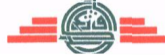 كليــة العلــوم الاقتصـاديـة و علـوم التسييــــرFaculté des Sciences Economiques et Sciences de Gestionنيابة العمادة للدراسات العليا و البحث العلمي و العلاقات الخارجيةقائمة الوثائق المرفقةنموذج طلب تغيير موضوع الأطروحة.نموذج طلب تعديل موضوع الأطروحة.نموذج طلب الموافقة على الإشراف المزدوج.نموذج طلب الموافقة على مساعد إشراف.نموذج طلب تغيير المشرف.إستمارة مشاركة كعضو في لجنة مناقشة. نموذج تقرير خبرة لمشروع أطروحة دكتوراه علوم.نموذج تقرير خبرة ( أطروحة دكتوراه علوم أو الطور الثالث، ماجستير و دراسات متخصصة).نموذج تصريح بالمناقشة ( أطروحة دكتوراه، ماجستير).مكونات ملفات مناقشة أطروحة دكتوراه علوم.مكونات ملفات مناقشة أطروحة دكتوراه الطور الثالث.نموذج حوصلة خاصة بأطروحة دكتوراه علوم.نموذج تعهد بإصدار مقال خاص بطلبة دكتوراه علوم.وزارة التعليم العالي و البحث العلميجــامعـــــــة بــــــاجــي مختــــــار عنــابـــــةUNIVERSITE   BADJI   MOKHTAR - ANNABAكليــة العلــوم الاقتصـاديـة و علـوم التسييــــرFaculté des Sciences Economiques et Sciences de Gestionنيابة العمادة للدراسات العليا و البحث العلمي و العلاقات الخارجيةطلب تغيير موضوع الأطروحة   وزارة التعليم العالي و البحث العلميجــامعـــــــة بــــــاجــي مختــــــار عنــابـــــةUNIVERSITE   BADJI   MOKHTAR - ANNABAكليــة العلــوم الاقتصـاديـة و علـوم التسييــــرFaculté des Sciences Economiques et Sciences de Gestionنيابة العمادة للدراسات العليا و البحث العلمي و العلاقات الخارجيةطلب تغيير المشرف    وزارة التعليم العالي و البحث العلميجــامعـــــــة بــــــاجــي مختــــــار عنــابـــــةUNIVERSITE   BADJI   MOKHTAR - ANNABAكليــة العلــوم الاقتصـاديـة و علـوم التسييــــرFaculté des Sciences Economiques et Sciences de Gestionنيابة العمادة للدراسات العليا و البحث العلمي و العلاقات الخارجيةطلب الموافقة على مساعد إشرافإلى السيد رئيس اللجنة العلمية لقسم:...............................................................................................   وزارة التعليم العالي و البحث العلميجــامعـــــــة بــــــاجــي مختــــــار عنــابـــــةUNIVERSITE   BADJI   MOKHTAR - ANNABAكليــة العلــوم الاقتصـاديـة و علـوم التسييــــرFaculté des Sciences Economiques et Sciences de Gestionنيابة العمادة للدراسات العليا و البحث العلمي و العلاقات الخارجيةطلب الموافقة على الإشراف المزدوجإلى السيد رئيس اللجنة العلمية لقسم:...............................................................................................      وزارة التعليم العالي و البحث العلميجــامعـــــــة بــــــاجــي مختــــــار عنــابـــــةUNIVERSITE   BADJI   MOKHTAR - ANNABAكليــة العلــوم الاقتصـاديـة و علـوم التسييــــرFaculté des Sciences Economiques et Sciences de Gestionنيابة العمادة للدراسات العليا و البحث العلمي و العلاقات الخارجيةطلب تعديل في موضوع الأطروحةوزارة التعليم العالي و البحث العلمي  جامعة باجي مختار/ عنابةUNIVERSITE BADJI MOKHTAR – ANNABAكليــة العلــوم الاقتصـاديـة و علـوم التسييــــرFaculté des Sciences Economiques et Sciences de Gestionنيابة العمادة للدراسات العليا  البحث العلمي و العلاقات الخارجيةاستمارة مشاركة كعضو في لجنة مناقشةأطروحة دكتوراه:  علوم   أو الطور الثالثبصفتي مشرفا، يشرفني أن أقترح الأستاذ (ة) : .............................................................التخصص: ..........................................................................................................الدرجة العلمية: ....................................................................................................المؤسسة الجامعية: ...............................................................................................كعضو من بين أعضاء لجنة مناقشة أطروحة دكتوراه ( علوم، ل م د )  تحت عنوان:......................................................................................................................... ........................................................................................................................للمترشح (ة): ......................................................إسم ولقب  و إمضاء المشرف                                إسم و لقب  و إمضاء العضو المناقش                                                        موافق مع التعهد بالحضور يوم المناقشة                                                        .......................  في  ......../........./.............جــامعـــــــة بــــــاجــي مختــــــار عنــابـــــة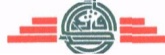 كليــة العلــوم الاقتصـاديـة و علـوم التسييــــرمصلحة الدراسات العلياقسم:...............................................................................حول مشروع أطروحة للحصول على شهادة دكتوراه علوموزارة التعليم العالي و البحث العلميجــامعـــــــة بــــــاجــي مختــــــار عنــابـــــةUNIVERSITE   BADJI   MOKHTAR - ANNABAكليــة العلــوم الاقتصـاديـة و علـوم التسييــــرFaculté des Sciences Economiques et Sciences de Gestionنيابة العمادة للدراسات العليا و البحث العلمي و العلاقات الخارجية          مكونات ملف مناقشة أطروحة دكتوراه علوم  يتضمن الوثائق التالية :-تقرير الخبرة للمشرف على أطروحة دكتوراه علوم . (النموذج متوفر لدى إدارة القسم) الموافقة المبدئية كعضو مناقش ضمن لجنة المناقشة لأطروحة دكتوراه علوم و التي عدد أعضائها 05 كحد أدنى ( 02 أعضاء حسب التخصص من الكلية و 03 أعضاء من خارج الجامعة).                (النموذج متوفر لدى إدارة القسم)إستمارة بأعضاء لجنة المناقشة يقترحها المشرف على اللجنة العلمية للقسم.                      (النموذج متوفر لدى إدارة القسم)إذن بالطبع لأطروحة الدكتوراه علوم. (النموذج متوفر لدى إدارة القسم)إذن بمناقشة أطروحة الدكتوراه علوم. (النموذج متوفر لدى إدارة القسم)النسخة الأصلية من أطروحة الدكتوراه علوم.المجلة  المحكمة المتضمنة للمقال.نسخة طبق الأصل من المقال.مستخرج اللجنة العلمية للقسم.إعادة التسجيل للسنة الدراسية المعنية بالمناقشة. وزارة التعليم العالي و البحث العلميجــامعـــــــة بــــــاجــي مختــــــار عنــابـــــةUNIVERSITE   BADJI   MOKHTAR - ANNABAكليــة العلــوم الاقتصـاديـة و علـوم التسييــــرFaculté des Sciences Economiques et Sciences de Gestionنيابة العمادة للدراسات العليا و البحث العلمي و العلاقات الخارجية          مكونات ملف مناقشة أطروحة دكتوراه الطور الثالثيتضمن الوثائق التالية :-تقرير الخبرة للمشرف على أطروحة دكتوراه نظام ل م د. (النموذج متوفر لدى إدارة القسم) الموافقة المبدئية كعضو مناقش ضمن لجنة المناقشة لأطروحة الدكتوراه و التي عدد أعضائها 05 كحد أدنى ( 04 أعضاء حسب التخصص من الكلية و 01 عضو من خارج الجامعة) أو ( 03 أعضاء حسب التخصص من الكلية و 02 أعضاء من خارج الجامعة). (النموذج متوفر لدى إدارة القسم)إستمارة بأعضاء لجنة المناقشة يقترحها المشرف على لجنة التكوين في الدكتوراه الطور الثالث صاحبة عرض التكوين و اللجنة العلــــــمية للقسم. (النموذج متوفر لدى إدارة القسم)إذن بالطبع لأطروحة الدكتوراه نظام ل م د. (النموذج متوفر لدى إدارة القسم)إذن بمناقشة أطروحة الدكتوراه نظام ل م د. (النموذج متوفر لدى إدارة القسم)النسخة الأصلية من أطروحة الدكتوراه  نظام ل م د. المجلة المتضمنة للمقال.نسخة طبق الأصل من المقال.محضر لجنة التكوين في الدكتوراه الطور الثالث صاحبة عرض التكوين.مستخرج اللجنة العلمية للقسم.الطـــــــــــالب (ة)الإسم:........................................................اللقب:........................................................الإختصاص:...............................................................................................الشهادة المحضرة        دكتوراه علوم                            دكتوراه الطور الثالثتاريخ  أول تسجيل:..........................................عنوان الحالي للأطروحة :...............................................................................................................................ذكر الأسباب التي حالت دون مواصلة البحث بالموضوع الحالي:.............................................................................................................................................................................................................................................................................................................................................................................................................................................................................................................................................................................عنابة في :..........................................                                 الإمضاءرأي المشرف (ة)الإسم:........................................................اللقب:........................................................الرتبة:.......................................................إسم المؤسسة الجامعية:..........................................العنوان الجديد للأطروحة :.....................................................................................................................................................................................................................................................................................................رأي المشرف (ة) حول البحث بالموضوع الجديد :.....................................................................................................................................................................................................................................................................................................................................................................................................................................................................................................................................................................................................               عنابة في :..........................................                              الإمضاء     رأي اللجنة العلمية للقسم                                                                    رأي المجلس العلمي للكلية الطـــــــــــالب (ة)الإسم:........................................................اللقب:........................................................الإختصاص:...............................................................................................الشهادة المحضرة            دكتوراه علوم                            دكتوراه الطور الثالثتاريخ  أول تسجيل:..........................................عنوان الحالي للأطروحة :...............................................................................................................................ذكر الأسباب التي حالت دون مواصلة البحث مع المشرف الحالي:.....................................................................................................................................................................................................................................................................................................................................................................................................عنابة في :..........................................                                 الإمضاءالمــــشرف (ة)الإسم:........................................................اللقب:........................................................الرتبة:.......................................................إسم المؤسسة الجامعية:..........................................أسباب لها علاقة بعدم مواصلة الإشراف:.............................................................................................................................................................................................................................................................................................................................................................................................................................................التنازل مع الاحتفاظ بالموضوع                                       التنازل مع التغيير الجذري للموضوع......................................................................................................................................................................عنابة في :..........................................                              الإمضاء     رأي اللجنة العلمية للقسم                                                                    رأي المجلس العلمي للكلية المــــــــــــشرف(ة)الإسم:........................................................اللقب:........................................................الرتبة:........................................................القسم:..............................................................................................................يشرفني أن أطلب من سيادتكم الموافقة على إشراك الأستاذ(ة): ........................................................الرتبة:........................................................القسم:........................................................ كمساعد لي في الإشراف على أطروحة الطالب(ة): ..............................................................................الشهادة المحضرة               دكتوراه علوم                            دكتوراه الطور الثالثتاريخ  أول تسجيل:..........................................موضوع الأطروحة :........................................................................................................................................و ذلك للأسباب التالية:...................................................................................................................................................................................................................................................................................................................................................................................................................................................................................................................................................................................................................................................                               تفضلوا بقبول فائق آيات التقدير و الإحترام                                عنابة في :....................................................                                      إمضاء المشرفالمـــشرف المساعد(ة)الإسم:........................................................اللقب:........................................................الرتبة:........................................................القسم:..............................................................................................................أنا الممضي أسفله الأستاذ(ة): ....................................................................................الرتبة:........................................................القسم:...................................................................................... أبدي موافقتي على الإشراف المزدوج رفقة الأستاذ(ة): ....................................................................... كمشرف مساعد على أطروحة        دكتوراه علوم                    دكتوراه الطور الثالثللطالب(ة): ........................................................................................و التي موضوعها:..........................................................................................................................................و ذلك للأسباب التالية:.............................................................................................................................................................................................................................................................................................................................................................................................................................................................................                               تفضلوا بقبول فائق آيات التقدير و الإحترام              عنابة في :....................................................                                  إمضاء المشرف المساعدالطـــــــــــالب (ة)الإسم:........................................................اللقب:........................................................الإختصاص:...............................................................................................الشهادة المحضرة        دكتوراه علوم                            دكتوراه الطور الثالثتاريخ  أول تسجيل:..........................................العنوان الحالي للأطروحة :..............................................................................................................................ذكر الأسباب التي أدت إلى تعديل العنوان الحالي للأطروحة:.........................................................................................................................................................................................................................................عنوان الأطروحة بعد التعديل :................................................................................................................................................................................................................................................................................................                  عنابة فـــــي :..........................................                                      الإمضاءرأي المشرف (ة)الإسم:........................................................اللقب:........................................................الرتبة:.......................................................إسم المؤسسة الجامعية:..........................................عنوان الأطروحة بعد التعديل:.................................................................................................................................................................................................................................................................................................رأي المشرف (ة) حول عنوان الأطروحة بعد التعديل:.........................................................................................................................................................................................................................................................                 عنابة فــــــــي :..........................................                                   الإمضاء     رأي اللجنة العلمية للقسم                                                                    رأي المجلس العلمي للكلية بيانات الخبيراسم و لقب  الخبيرالدرجة العلميةبيانات الخبيرالتخصصبيانات الخبيرالتاريخإمضاء الخبيربيانات الخبيرعنوان الأطروحة محل الخبرةعنوان الأطروحة محل الخبرةبنود التقويمالبـــــــــــــند محــــــل التــــــقويمالبـــــــــــــند محــــــل التــــــقويمالبـــــــــــــند محــــــل التــــــقويمالبـــــــــــــند محــــــل التــــــقويمالعلامة من 4بنود التقويمأصالة الموضوع وإضافته للمعرفة في مجال التخصص:....................................................................................................................................................................................................................................................................................................أصالة الموضوع وإضافته للمعرفة في مجال التخصص:....................................................................................................................................................................................................................................................................................................أصالة الموضوع وإضافته للمعرفة في مجال التخصص:....................................................................................................................................................................................................................................................................................................أصالة الموضوع وإضافته للمعرفة في مجال التخصص:....................................................................................................................................................................................................................................................................................................04/.......بنود التقويمأهمية الموضوع:....................................................................................................................................................................................................................................................................................................أهمية الموضوع:....................................................................................................................................................................................................................................................................................................أهمية الموضوع:....................................................................................................................................................................................................................................................................................................أهمية الموضوع:....................................................................................................................................................................................................................................................................................................04/.......بنود التقويممدى إرتباط الموضوع بالماجستير:....................................................................................................................................................................................................................................................................................................مدى إرتباط الموضوع بالماجستير:....................................................................................................................................................................................................................................................................................................مدى إرتباط الموضوع بالماجستير:....................................................................................................................................................................................................................................................................................................مدى إرتباط الموضوع بالماجستير:....................................................................................................................................................................................................................................................................................................04/.......بنود التقويمالدراسات السابقة:....................................................................................................................................................................................................................................................................................................الدراسات السابقة:....................................................................................................................................................................................................................................................................................................الدراسات السابقة:....................................................................................................................................................................................................................................................................................................الدراسات السابقة:....................................................................................................................................................................................................................................................................................................04/.......بنود التقويمحــــداثة المراجع:....................................................................................................................................................................................................................................................................................................حــــداثة المراجع:....................................................................................................................................................................................................................................................................................................حــــداثة المراجع:....................................................................................................................................................................................................................................................................................................حــــداثة المراجع:....................................................................................................................................................................................................................................................................................................04/.......                                                                             المجــــــــــــــــــــــــموع من(20)                                                                             المجــــــــــــــــــــــــموع من(20)                                                                             المجــــــــــــــــــــــــموع من(20)                                                                             المجــــــــــــــــــــــــموع من(20)20/.........التوصيــاتأن تتضمن توصياتكم إشارة إلى أحد الخيارات التالية:-أن تتضمن توصياتكم إشارة إلى أحد الخيارات التالية:-أن تتضمن توصياتكم إشارة إلى أحد الخيارات التالية:-أن تتضمن توصياتكم إشارة إلى أحد الخيارات التالية:-أن تتضمن توصياتكم إشارة إلى أحد الخيارات التالية:-التوصيــات-  صالحة لتسجيلها كدكتوراه علوم-  صالحة لتسجيلها كدكتوراه علوم-  صالحة لتسجيلها كدكتوراه علوم-  صالحة لتسجيلها كدكتوراه علوم-  صالحة لتسجيلها كدكتوراه علومالتوصيــات- صالحة بعد إجراء التعديلات المرفقة.- غير صالحة للتسجيل.- صالحة بعد إجراء التعديلات المرفقة.- غير صالحة للتسجيل.- صالحة بعد إجراء التعديلات المرفقة.- غير صالحة للتسجيل.- صالحة بعد إجراء التعديلات المرفقة.- غير صالحة للتسجيل.- صالحة بعد إجراء التعديلات المرفقة.- غير صالحة للتسجيل.التوصيــات